Dzień dobry,Przed nami ostatnia lekcja języka angielskiego. Będzie ona miała formę dalszego podsumowania materiału. Zapiszcie temat.	24.06.2020	LessonTopic : „Leeds Kirkgate Market”- reading comprehension.Przeczytajcie tekst ze strony 66 w zeszycie ćwiczeń (ćwiczenie 1). Po przeczytaniu zdecydujcie, czy zdania zamieszczone pod tekstem są prawdziwe, czy nieprawdziwe.Odpowiedzcie (całymi zdaniami) na pytania z ćwiczenia 3 na stronie 67.Oto tłumaczenia tych pytań i proponowane (początki) odpowiedzi:Jak często chodzisz do kina? I (np. często – often, czy seldom - rzadko ) go to the cinema.- Ja często/ rzadko chodzę do kina.Z kim chodzisz do kina? I go with…- Chodzę z …Jak się tam dostajesz/ Jak tam jeździsz? (np. autobusem, czy samochodem). I go (…) by bus.Na co wydajesz swoje pieniądze? I spend my money on ….Wydaję swoje pieniądze na…Jaki jest Twój ulubiony sklep? (Tu można podać po prostu rodzaj, np. księgarnia, sklep odzieżowy, itp.) My favourite shop is …- Moim ulubionym sklepem jest…Dlaczego go lubisz? I like it because …- Lubię go ponieważ…(np. lubię czytać książki, czy ubierać się modnie).Jaki jest Twój dom? My house is…- Mój dom jest…(np. nowoczesny, piętrowy, jednorodzinny, itp.).Gdzie dokładnie się znajduje? (Tu poza miejscowością można podać ulicę, sprecyzować położenie, np. niedaleko stacji benzynowej, szkoły, kościoła).My house is …- Mój dom jest…(np. in Pstrążna – w Pstrążnej, near my school – niedaleko mojej szkoły, itp.)Wykonajcie także ćwiczenie 5 ze strony 67. Waszym zadaniem będzie przetłumaczenie angielskich zdań na język polski. Jeśli ktoś z Was nie będzie pewien swoich tłumaczeń, może mi je wysłać do sprawdzenia. Pozdrawiam Was serdecznie i życzę udanych, zdrowych wakacji!!! A. Tesarczyk 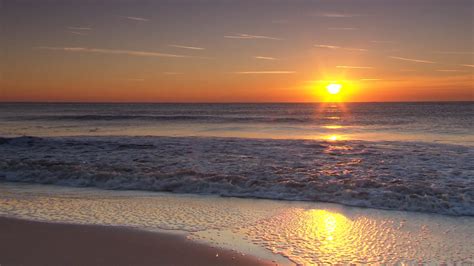 by the seaside – nad morzem 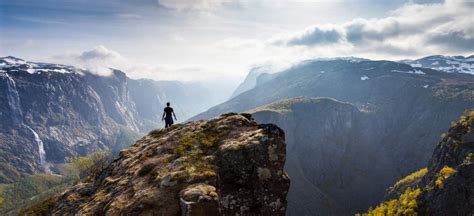 	in the mountains – w górach 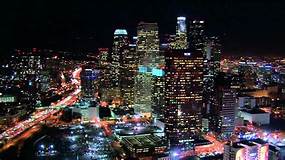 	in the city -  w mieście 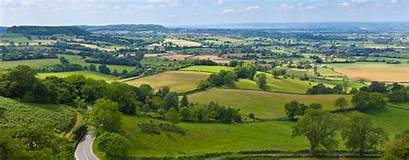 in the countryside – na wsi 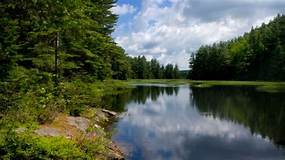 by the lake – nad jeziorem                (at the lake)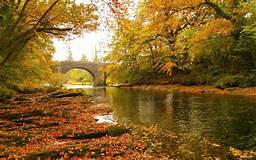 by the river – nad rzeka 